VEHICLE SECURITY WITH GPS, GSM & FINGERPRINT SENSORABSTRACT:Vehicle security is an important issue these days due to the rising number of vehicle thefts. Here we propose a solution to this problem by using VEHICLE ANTI-THEFT SECURITY SYSTEM USING BIOMETRICS. The system provides a secure and hassle free way to start vehicle engine. In the 21st century, the uses of biometric based systems have seen an exponential growth. Biometrics is becoming a new state of the art method for security systems. Biometrics are used to provide secured access to major functioning systems like ATM, cellular phones, cars, laptops, offices, and other things that need authorized access. Biometric have made significant changes in security systems making them more secure than before, efficient and cheap. The biometric fingerprint security system is widely used. Each person’s finger is different so this is more secure. So this project is user friendly.More vehicles are stolen and it cannot be found back. Security system like fingerprint system can reduce this theft, especially in cars. Fingerprint sensor and Arduino is combined together. The use of vehicle is a must for everyone. In the same way, safeguarding the vehicle against theft is also very essential and it is done by vehicle tracking system. Modern vehicle tracking uses the active vehicle tracking and GPS technology.  Fingerprint sensor captures the fingerprint images, matches the uniqueness of each print read by the sensor and compares it to the one stored in its module or local system database. A vehicle tracking system that works using GPS and GSM technology, which would be the cheapest source of vehicle tracking and it would work as anti-theft system.BLOCK DIAGRAM: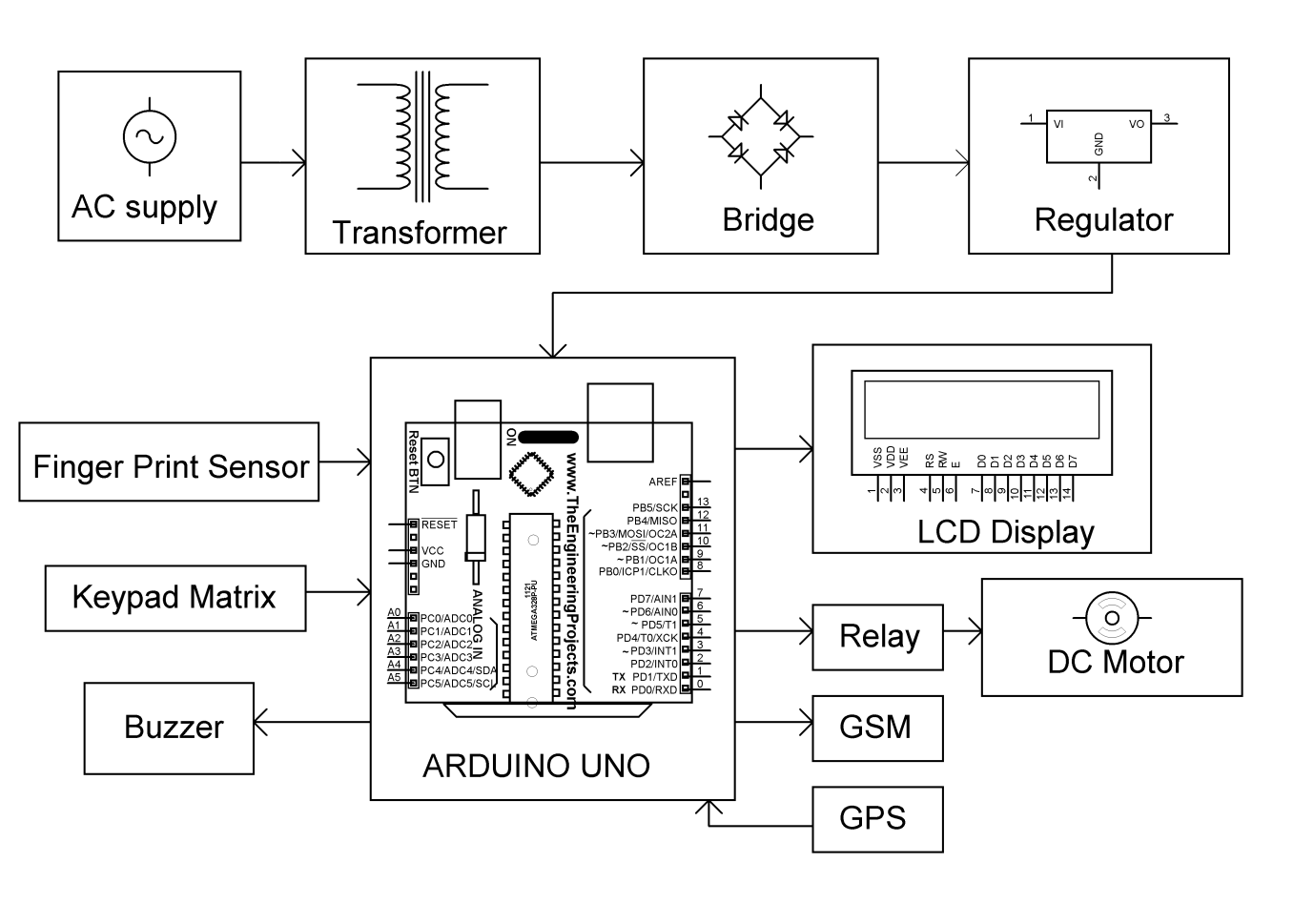 